KUPNÍ SMLOUVAuzavřená meziCor HB, s.r.o.Sídlem:			Dobrovského 2915, 580 00 Havlíčkův BrodIČ:				25953117DIČ:				CZ25953117Zastoupenou:			Ing. Luděk Široký – jednatelem společnostiČíslo účtu			XXXXXXXXXXXBankovní spojení		XXXXXXXXXXXTelefon			XXXXXXXXXXX(dále jen "Prodávající")aVýchovný ústa, středisko výchovné péče a střední škola BuškoviceSídlem: 			Buškovice 203, 441 01 Podbořany		IČ:				49123947DIČ:				neplátceZastoupená			PhDr. Mojmír ŠebekČíslo účtu			XXXXXXXXBankovní spojení		XXXXXXXXTelefon			XXXXXXXX(dále jen „Kupující“)(společně dále jen „Smluvní strany“)Smluvní strany se na základě úplného a vzájemného konsensu o všech níže uvedených ustanoveních, dohodly uzavřít tuto smlouvu v souladu s ustanovením § 2079 a  násl. zákona 
č. 89/2012 Sb., Občanský zákoník v platném znění.§ 1.	Předmět smlouvy1.1.	Touto smlouvou Smluvní strany sjednávají podmínky nákupu a prodeje spotřebního zboží (dále jen „Zboží“), specifikovaného (název Zboží a množství) v příloze č.1 této smlouvy „Specifikace Zboží“. Zakázka byla uzavřena na základě ukončené Výzvy v systému Tendermarket T004/19V/00003220.1.2.	Předmětem plnění Prodávajícího je dodání Zboží uvedeného v příloze č. 1 této smlouvy „Specifikace Zboží“ Kupujícímu.1.3.	Předmětem plnění Kupujícího je zaplacení Prodávajícímu dohodnutou kupní cenu za podle této smlouvy řádně  dodané Zboží.§ 2.	Práva a povinnosti Smluvních stran2.1.	Prodávající se zavazuje dodat na základě této smlouvy Kupujícímu Zboží a odpovídat za jeho skryté vady.2.2.	Prodávající se zavazuje k součinnosti při výkonu finanční kontroly dle § 2e) zákona 
č. 320/2001 Sb., o finanční kontrole, v platném znění.Kupující se zavazuje na základě této smlouvy převzít od Prodávajícího Zboží, řádně jej zkontrolovat a zaplatit Prodávajícímu dohodnutou kupní cenu.Kupující nabývá vlastnictví ke Zboží  jeho převzetím v místě dodání.§ 3.	Dodací podmínky3.1.	Prodávající je povinen Zboží dodat nejpozději do 18.10.20193.3.	Místem dodání Zboží je sídlo Kupujícího: Buškovice 203, 441 01 Podbořany§ 4.	Kupní cena a platební podmínkyCelková kupní cena za Zboží, specifikované v příloze č. 1 této smlouvy – „Specifikace Zboží“, je stanovena ve výši:Kupní cena bez DPH			  49 586,00 Kč DPH 21 %           		  	  10 413,06 KčCelková kupní cena vč. DPH 	  59 999,06 Kč 4.2.	Kupní cena zahrnuje veškeré náklady spojené s dodáním Zboží kupujícímu, včetně dopravy do místa dodání.Kupní cena je cenou nejvýše přípustnou, kterou je možné překročit jen v případě zvýšení zákonné sazby DPH.Platba za Zboží se uskuteční v Kč na základě faktury.Prodávající je povinen vystavit fakturu do 14 kalendářních dnů po řádném doručení 
a předání Zboží a kupujícímu ji předat ve trojím vyhotovení s rozepsáním jednotlivých položek dle předmětu smlouvy.Přílohou každé faktury bude zástupci obou smluvních stran podepsaný dodací list, potvrzující, že objednané Zboží bylo předáno kupujícímu v požadovaném množství 
a kvalitě. Dodací list musí obsahovat cenový rozpis jednotlivých položek Zboží.Úhrada ceny bude prováděna po odsouhlasení kompletnosti dodaného Zboží na základě dodacích listů potvrzených zástupcem kupujícího.Faktura musí obsahovat číslo kupní smlouvy a všechny údaje dle zákona č. 235/2004 Sb., o dani z přidané hodnoty, ve znění pozdějších předpisů.Faktura je splatná do 14 kalendářních dnů ode dne jejího doručení kupujícímu na adresu ŠJ Buškovice 203, 441 01 PodbořanyKupující je oprávněn vrátit prodávajícímu před datem splatnosti fakturu, která neobsahuje náležitosti stanovené obecně závaznými právními předpisy, není doložena kopií potvrzeného dodacího listu, která obsahuje jiné cenové údaje nebo jiný druh plnění než dohodnuté v této smlouvě, a to s uvedením důvodu vrácení. Prodávající je povinen v případě vrácení faktury vyhotovit fakturu novou. Důvodným vrácením faktury přestává běžet původní lhůta splatnosti. Nová lhůta v původní délce splatnosti běží znovu ode dne doručení opravené nebo nově vystavené faktury.Faktura je považována za proplacenou okamžikem odepsání příslušné částky z účtu kupujícího.Zálohové platby kupující neposkytuje.§ 5.	Záruční podmínky5.1.	Záruční doba je sjednána na minimálně 24 měsíců pro všechno Zboží s tím, že záruční doba u konkrétního zboží může být i delší, ale pak musí být uvedena Prodávajícím na Dokladu - faktuře nebo dodacím listě.5.2.	Záruční doba začíná běžet ode dne převzetí Zboží Kupujícím.§ 6. 	Smluvní pokuta a úrok z prodleníNedodá-li prodávající Zboží do uplynutí dodací lhůty, zaplatí kupujícímu smluvní pokutu ve výši 0,1 % částky nedodaného předmětu plnění bez DPH, a to  za každý,  i započatý, den prodlení. Výše sankce není omezena.Bude-li kupující v prodlení s úhradou faktury, je povinen zaplatit prodávajícímu úrok 
z prodlení ve výši 0,1 % z oprávněné fakturované částky bez DPH za každý, i započatý, den prodlení. Výše sankce není omezena.Smluvní pokuta a úrok z prodlení jsou splatné do 30 kalendářních dní od data, kdy byla povinné straně doručena písemná výzva k jejich zaplacení oprávněnou stranou, a to na účet oprávněné strany uvedený v písemné výzvě. Ustanovením o smluvní pokutě není dotčeno právo oprávněné strany na náhradu škody v plné výši.§ 7.	Podstatné porušení smlouvy7.1.	Smluvní strany pokládají za podstatné porušení smlouvy s možností odstoupení kupujícího od smlouvy:prodlení prodávajícího se splněním předmětu smlouvy ve sjednaném termínu plnění dle čl. 3 této smlouvy, neplnění kvantitativních a kvalitativních požadavků kupujícího prodávajícím.7.2.	Kupující je dále oprávněn odstoupit od této smlouvy, jestliže je vůči prodávajícímu zahájeno insolvenční řízení nebo je prodávající v úpadku (zákon č. 182/2006 Sb., o úpadku 
a způsobech jeho řešení (insolvenční zákon), ve znění pozdějších předpisů.§ 8. 	Řešení sporůVeškeré spory mezi smluvními stranami budou řešeny nejprve smírně. 8.2. 	Nebude-li smírného řešení dosaženo, budou spory řešeny v soudním řízení před věcně 
a místně příslušnými soudy.§ 9.	Závěrečná ustanovení9.1.	Tato smlouva je platná a účinná dnem jejího podpisu oběma Smluvními stranami a byla vyhotovena ve dvou stejnopisech se stejnou právní závazností. Změny a dodatky této smlouvy musí mít písemnou formu.9.2.	Není-li v této smlouvě výslovně ujednáno jinak, řídí se právní vztahy Smluvních stran upravené touto smlouvou obecně platnými právními předpisy České republiky, zejména zákonem č. 89/2012 Sb., občanský zákoník v platném znění.9.3.	Nedílnou součástí této smlouvy je příloha č. 1 této smlouvy „Specifikace Zboží“, která byla odsouhlasena oběma Smluvními stranami.9.4.	Smluvní strany si smlouvu přečetly, s jejím obsahem souhlasí a prohlašují, že odpovídá jejich pravé a svobodné vůli a nebyla ujednána v tísni ani za jinak jednostranně nevýhodných podmínek. Na důkaz toho připojují smluvní strany své podpisy.Přílohy:1.	Příloha č. 1 - „Specifikace Zboží“ - 1 list.Havlíčkův Brod, 11.10.2019 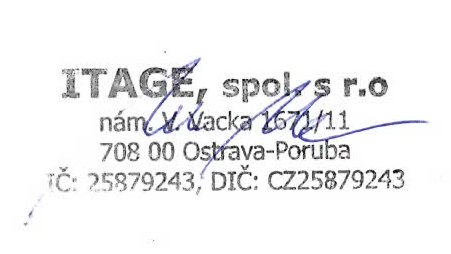 ..........................................................................................................................................................Ing. Luděk Široký, jednatel společnostiBuškovice, 11.10.2019............................................................................................................................................................PhDr. Mojmír ŠebekPříloha č. 1 – Specifikace Zboží